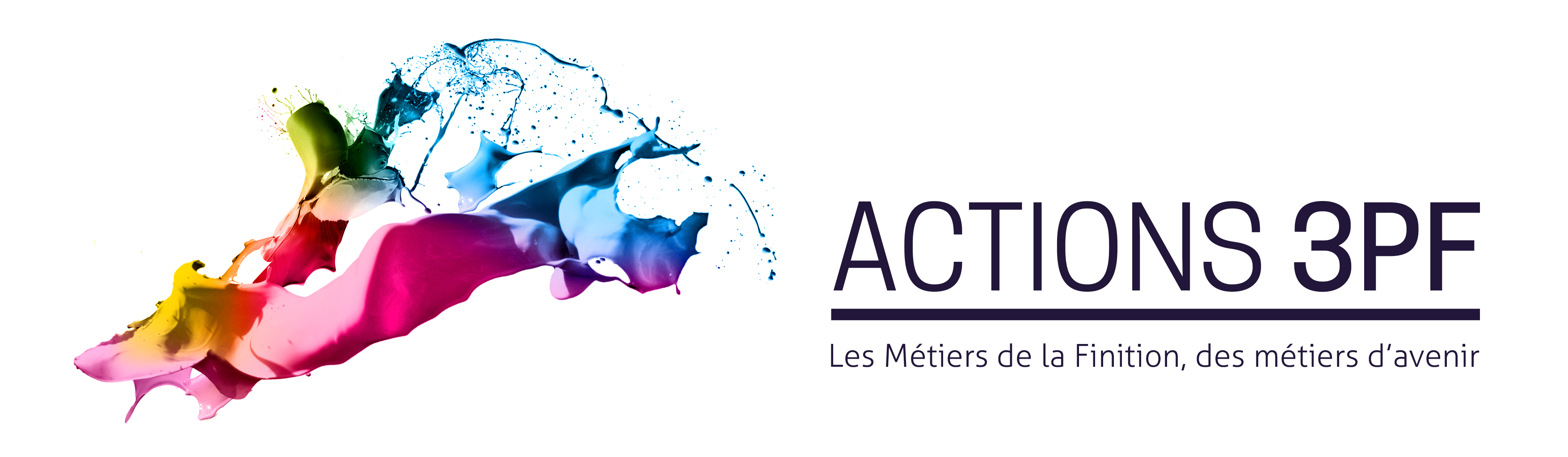 Bordereau de versement d’une partie de la taxe d’apprentissage 2020L’association Actions 3PF est habilitée par arrêté ministériel à percevoir 30 % du solde (13%) de la taxe d’apprentissage, soit 3,9 % du montant de cette taxe. pour nous soutenir financièrement :Remplir et envoyer le bordereau de versement ci-dessous à Actions 3PF.Par voie postale : Actions 3PF, 42 avenue Marceau, 75008 Paris.Par e-mail : chatelain-peinture@wanadoo.fr et hanane@lewebpedagogique.comEffectuer votre versement.Par chèque, à l’ordre de : « Association Actions 3PF » et envoyé à Actions 3PF, 42 avenue Marceau, 75008 Paris.Par virement : IBAN FR76 1336 9000 0660 7986 0401 435L’association Actions 3PF vous adressera par e-mail votre reçu libératoire dans les meilleurs délais.Votre entreprise :Raison sociale : .......................................…Adresse : ....................................… CP : ....…... Ville : ......................…N° de SIRET : ..........................................…Contact dans l’entreprise : Nom et Prénom : ....................................…Téléphone : ........................……… E-mail : ..............................………...Montant de votre versement de la taxe d’apprentissage à l’association Actions 3PF : ............................... euros